 Personal Devo Study based on Video 1 of What’s So Amazing About Scripture? Personal Video Journey onwww.terranwilliams.com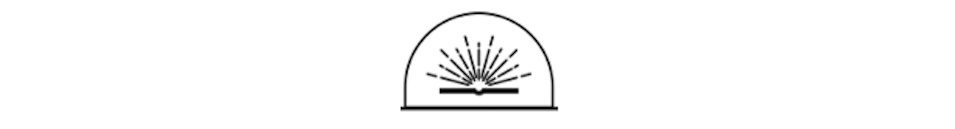 The Bible’s ImpactGod said, "Let there be light," and there was light.Genesis 1:3This Devo Study consists of:An outline with some excerpts from videoRemember—reflect—redirect  A bonus excerpt from the book on which the video is basedThe Bible is a world-changing bookIt’s phrases are on our lips, even if we have never read the Bible – peace maker, glad tidings, scape goat, hope against hope, hold out an olive branch, the eleventh hour, to wash one’s hands of, a good Samaritan, a cross to bear, a labour of love, a sign of the times, a thorn in the flesh, a wolf in sheep’s clothing. With the Bible came the idea, for the first time, that every human being is, without gradations, an equally valuable image-bearer worthy of fair treatment.The Bible is a life-changing bookIt Points You To Jesus “Scripture is the cradle in which Christ lays,” says Martin Luther.It Reads You As You Read ItThis peerless book has the unparalleled power to awaken you, to startle you to life. It Promises to Fortify You When life’s calamities and complexities come crushing down upon you, when society’s clashing viewpoints and clamouring demands churn around you, the Bible promises to be an unchanging true North, to give you a spiritual spine to stand upright and an anchor to keep you from shipwrecking. It Invites You Into the Greatest Story Though written by authors on varying continents in different centuries, it moves forward, each stage building upon the one before – creation, collapse, covenant, Christ, cross, church, consummation. As we read the story, we find ourselves swept into that river. Starting out as spectactors, we become participants, each of us one more actor, one more tributary, one more small story that discovers a new energy, dignity and direction in that larger Story, which is still being written.Remember—Reflect—RedirectRememberThe Bible’s historical impact is unparalleled, yet its potential to personally impact is just as great.1. What one thing in this session that interested or helped you do you not want to forget? Reflect2. In what ways have you experienced the Bible impacting you personally? 3. What question(s), if any, do you now have?Redirect4. What one (small or big) way will you engage the Bible, God, your life or the world differently?5. When and where will you find the time and place to go through this journey? Are there other people you can invite to take this journey with you? If you’re not yet a believer, perhaps try reading it—start with John’s or Luke’s Gospel. You might want to pray this: “God, if you’re real, if this Bible is your book, then as I read give me eyes to see.”Bonus excerpt from bookSince I was 15-years-old, I have had only one hobby. Surfing. Though I live by the sea, this year because of the Covid-19 lockdown, I did not get to gaze upon the azure ocean for months. The more I longed to see it and paddle out into its waves, the more I also grasped just how much I had taken it for granted before. In the months before lockdown, I had passed by numerous opportunities to enjoy it, telling myself, “It’s there and I’ll get around to it… tomorrow.” Come to think of it, I have done the same with Scripture too many days of my life; becoming overfamiliar with the treasure in my possession. “It’s there and I’ll get around it to… tomorrow.” —page 20-21 of What’s So Amazing About Scripture?